Zajęcia rozwijające komunikacje. Wykonanie masy plastycznej- kaszoliny. Zabawy kaszoliną-  usprawnianie  małej motoryki i wzmacnianie mięśni dłoni.Produkty: 0,5 kg kaszy manny , ¾ szklanki lekko ciepłej wody, pojemnik.Wykonanie: Kasze w misce stopniowo zalewamy wodą. Ugniatamy do uzyskania właściwej konsystencji . Masa nie powinna lepić się do rąk. https://www.youtube.com/watch?v=DHEu4x2adZIFunkcjonowanie osobiste i społeczne .  Międzynarodowy Dzień Osób  Niepełnosprawnych. Poznajemy rodzaje niepełnosprawności. Film edukacyjny dla dzieci: ‘’OSOBY Z NIEPEŁNOSPRAWNOŚCIĄ’’https://www.youtube.com/watch?v=xFzhGRmdQ-MWychowanie fizyczne. Pogodne ćwiczenia  w podskokach. Zabawa rytmiczna. https://www.youtube.com/watch?v=cGOK6AcTLZE&t=221s      4.5 Zajęcia rozwijające kreatywność – Papierowy Mikołajek. Wycinanki, przyklejankiProszę wykonać wraz z dziećmi papierowego Mikołajka.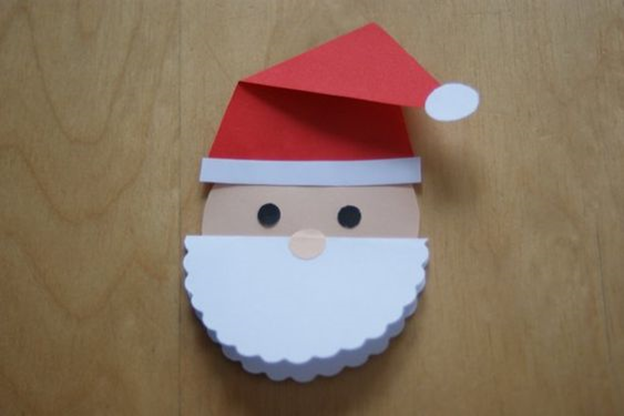 Rewalidacja.  Powtarzamy samogłoski. Gra memory.http://www.polishbilingualday.com/wp-content/uploads/2018/09/samogloski-memo-pdf.pdfProszę aby  uczeń  próbował  samodzielnie  wyciąć  memory, a następnie  zagrał wraz z  rodzicem próbując  odnaleźć jak najwięcej par. 